GAL Terres de Lorraine6, impasse de la Colombe54 170 COLOMBEY LES BELLES		Ville, le dateObjet : déclaration d’intention de demande d’aide européenne au titre de Leader Monsieur le Président,Contexte . XXXXPar la présente et au vu de l’intérêt du projet, j’ai l’honneur de solliciter une subvention de l’Union Européenne au titre de son Fonds Européen Agricole pour le Développement Rural (FEADER) dans le cadre de son programme LEADER sur le GAL Pays Terres de Lorraine, pour le projet XXX.Vous remerciant par avance de l’attention que vous porterez à ma requête et dans l’attente de l’accusé de réception de cette demande, je vous prie d’agréer, Monsieur le Président, l’expression de ma considération distinguée.	Nom	Structure	Signature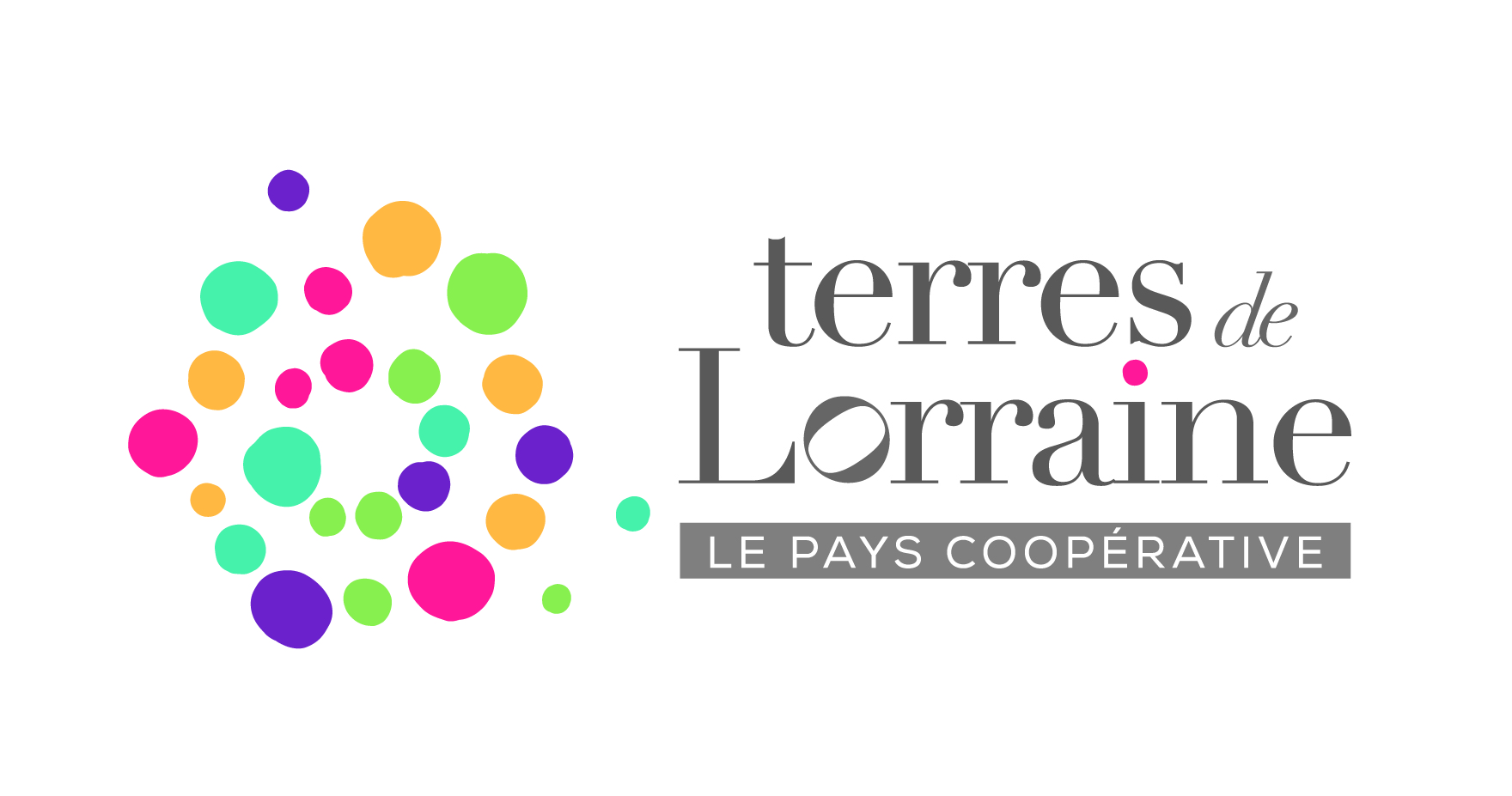 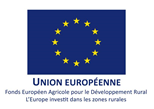 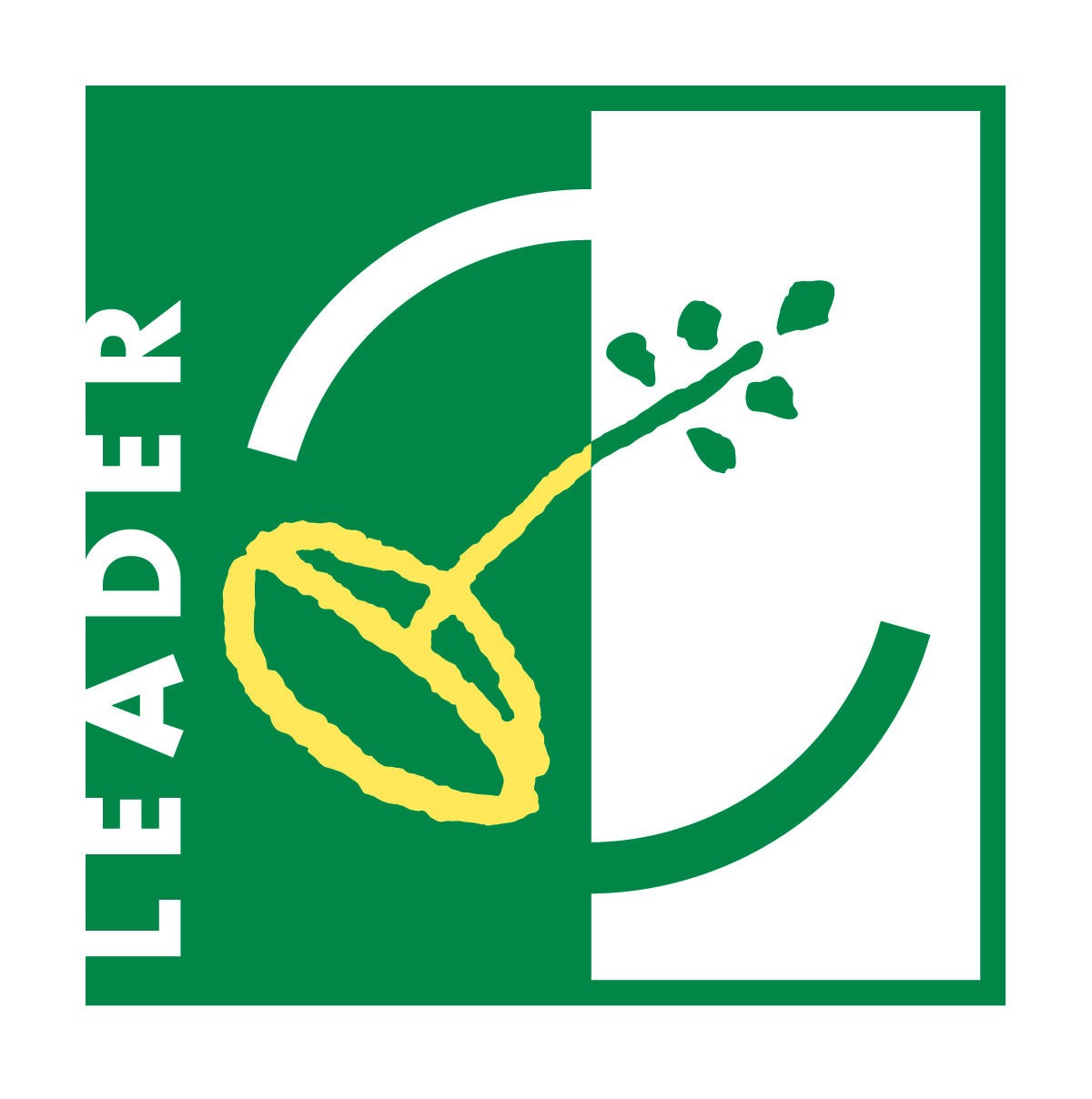 LEADERProgramme de développementrural LORRAINE 2014-2020DEMANDE PREALABLE (1)DE SUBVENTION EUROPEENNE AU TITRE DE LEADERGAL TERRES DE LORRAINEIDENTIFICATION DU DEMANDEURPour les personnes moralesRaison sociale	Nom et prénom du représentant légal	Fonction du représentant légal	Nombre de salariés (pour les structures privées)	Chiffre d'affaires ou bilan annuel (pour les structures privées)	Population concernée (pour les collectivités)	Pour les personnes physiquesNom et prénom	COORDONNEES DU DEMANDEURAdresse	Code Postal 		Commune	Tél.		Courriel	IDENTIFICATION DU PROJETIntitulé du projet	Description du projet(possibilité de joindre le descriptif du projet en annexe à cette demande)Date prévisionnelle de début de projet (jour/mois/année)	Date prévisionnelle de fin de projet	Localisation du projet 	DEPENSES PREVISIONNELLES	Montants prévus  	  HT    TTC (2)RECETTES PREVISIONNELLESFait à		le	Nom, signature et cachet du demandeur(1) Eléments minimums obligatoires pour le dépôt d'une demande d'aide - Article 6 du règlement UE n° 702/2014 de la Commission Européenne du 25 juin 20142) cocher la case correspondanteInformations importantes : Tout commencement d'opération (y compris le premier acte juridique, par exemple devis signé ou bon de commande ou  notification de marché public) avant le dépôt d'une demande préalable rend l'ensemble du projet inéligible.- Pour tous les demandeurs :Il sera nécessaire de fournir ultérieurement (lors du dépôt du formulaire de demande d'aide complet), au moins 1 à 3 devis par dépense (équipement, travaux...) pour permettre au service instructeur de vérifier le caractère raisonnable des dépenses :1/ Pour les natures de dépenses inférieures à 1 000€ HT, le porteur de projet doit présenter au moins 1 devis pour chaque nature de dépense.2/ Pour les natures de dépenses entre 1 000€ HT et 90 000€ HT, le porteur de projet devra présenter au moins 2 devis pour chaque nature de dépense.3/ Pour les natures de dépenses supérieures à 90 000 € HT, le porteur de projet doit présenter au moins 3 devis pour chaque nature de dépense.- Pour les demandeurs soumis au respect de la commande publique y compris les organismes qualifiés de droit public : Il est notamment nécessaire de tracer la publicité et la mise en concurrence conformément au Code des marchés publics ou à l'ordonnance n°2005-649 du 25 juin 2005 ou à l'ordonnance n°2015-899 du 23 juillet 2015 et de conserver toutes les pièces justificatives qui seront demandées ultérieurement par le service instructeur.Cadre réservé à l’administrationDate de réception : La présente demande préalable est à adresser à : GAL Terres de Lorraine6, impasse de la Colombe54 170 COLOMBEY LES BELLESLa présente demande préalable est à adresser à : GAL Terres de Lorraine6, impasse de la Colombe54 170 COLOMBEY LES BELLESLa présente demande préalable est à adresser à : GAL Terres de Lorraine6, impasse de la Colombe54 170 COLOMBEY LES BELLESLa présente demande préalable est à adresser à : GAL Terres de Lorraine6, impasse de la Colombe54 170 COLOMBEY LES BELLESLa présente demande préalable est à adresser à : GAL Terres de Lorraine6, impasse de la Colombe54 170 COLOMBEY LES BELLESLa présente demande préalable est à adresser à : GAL Terres de Lorraine6, impasse de la Colombe54 170 COLOMBEY LES BELLESLa présente demande préalable est à adresser à : GAL Terres de Lorraine6, impasse de la Colombe54 170 COLOMBEY LES BELLESLa présente demande préalable est à adresser à : GAL Terres de Lorraine6, impasse de la Colombe54 170 COLOMBEY LES BELLES